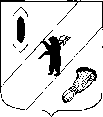 АДМИНИСТРАЦИЯ  ГАВРИЛОВ-ЯМСКОГОМУНИЦИПАЛЬНОГО  РАЙОНАПОСТАНОВЛЕНИЕ02.06.2021   № 486Об утверждении проекта планировки территории(содержащий проект межевания территории) «Улично - дорожная сеть на территории д. Селищи, ул. Лесная, Митинскогосельского поселения Гаврилов-Ямскогомуниципального района Ярославской области»        В соответствии со статьей 46 Градостроительного кодекса Российской Федерации, Федеральным законом от 06.10.2003 № 131-ФЗ «Об общих принципах организации местного самоуправления в Российской Федерации», статьей 26 Устава Гаврилов-Ямского муниципального района Ярославской области, протоколом публичных слушаний от 05.05.2021, заключением по результатам публичных слушаний от 05.05.2021АДМИНИСТРАЦИЯ МУНИЦИПАЛЬНОГО РАЙОНА ПОСТАНОВЛЯЕТ:       1. Утвердить проект планировки территории (содержащий проект межевания территории) «Улично - дорожная сеть на территории д. Селищи, ул. Лесная, Митинского сельского поселения Гаврилов-Ямского муниципального района Ярославской области», выполненный ИП Корсаковым О.А. (Приложение).      2. Контроль за исполнением постановления возложить на заместителя Главы Администрации муниципального района Таганова В.Н.      3. Постановление опубликовать в районной массовой газете «Гаврилов-Ямский вестник» и разместить на официальном сайте Администрации Гаврилов-Ямского муниципального района.       4. Постановление вступает в силу со дня его официального опубликования.Глава  Администрациимуниципального района                                                                    А.А. Комаров